LISTA DE DOCUMENTACIÓN OBLIGATORIA A ANEXARANEXADA(Poner nombre del anexo)La documentación que identifique la personalidad jurídica del OC Solicitante o de la Organización a la que pertenece y relación de la persona o personas físicas que ostentan su propiedad. (Acta Constitutiva)Descripción de todas las activiades que realiza el OC, además de aquellas para las que solicita autorización.Organigrama que refleje la estructura interna del OC solicitante, en el caso de que el OC Solicitante forme parte de una estructura superior, señalar claramente las lineas de dependencia.Descripción de la estructura técnica funcional en la que estén representadas todas las partes significativamente involucradas en el proceso de certificación, incluyendo lista con los nombres de los miembros que la integran, indicando claramente el sector al que representan, así como las reglas de funcionamiento de dicha estructura.Descripción de los medios mediante los cuales el OC solicitante obtiene sus ingresos.Lista de personas responsables del funcionamiento del OC (nombre, apellidos, cargos o puestos y responsabilidades).Procedimientos relacionados con la actividad de certificación:Atención de solicitudesRealización de evaluaciones (auditorías) de certificaciónCriterios para la calificación y designación de evaluadoresToma de decisiones de concesión o no de la certificaciónTratamiento de apelaciones, quejas y disputasUtilización de certificados, marcas o sellos de conformidadProcedimientos para la supervisión (vigilancia) de las certificaciones concedidasProcedimiento de subcontrataciones y listado actual de subcontratadosLista y certificados de las eventuales acreditaciones que posee para los diferentes programas de certificación que opera.DECLARACIONES DE SPP GLOBALDECLARACIONES DE SPP GLOBALToda la información proporcionada por el OC solicitante será tratada, para todos los efectos de manera CONFIDENCIAL.Toda la información proporcionada por el OC solicitante será tratada, para todos los efectos de manera CONFIDENCIAL.Esta solicitud fue recibida debidamente completada con los anexos marcados.Esta solicitud fue recibida debidamente completada con los anexos marcados.La autorización del programa de certificación del Símbolo de Pequeños Productores sólo entra en vigor a partir de la firma del convenio correspondiente.La autorización del programa de certificación del Símbolo de Pequeños Productores sólo entra en vigor a partir de la firma del convenio correspondiente.Fecha:Lugar:Nombre:Firma:DECLARACIÓN Y FIRMA DEL REPRESENTANTE AUTORIZADO DEL OCDECLARACIÓN Y FIRMA DEL REPRESENTANTE AUTORIZADO DEL OCDeclara bajo protesta de decir verdad, que los datos obtenidos en la presente solicitus y en sus anexos son ciertos.Declara bajo protesta de decir verdad, que los datos obtenidos en la presente solicitus y en sus anexos son ciertos.Declara solicitar mediante el envío de este formato el inicio del procedimiento de autorización para la operación del programa de certificación del Símbolo de Pequeños ProductoresDeclara solicitar mediante el envío de este formato el inicio del procedimiento de autorización para la operación del programa de certificación del Símbolo de Pequeños ProductoresEl abajo firmante se compromete a cumplir con lo establecido en el procedimiento para la autorización y supervisión de organismos de certificación.El abajo firmante se compromete a cumplir con lo establecido en el procedimiento para la autorización y supervisión de organismos de certificación.Fecha:Lugar:Nombre:Firma: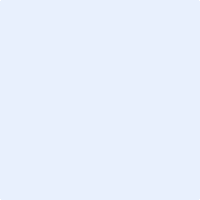 